NAAC Teacher ProfilePersonal Details                                                                                                                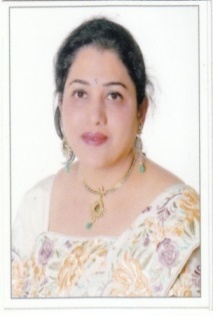 Name of the Teacher: Dr. Alpana Deshpande                                                                                                                                                                                                                       Date of Birth: 27.07.1966                                                                                                                                                                                                Educational Qualification: M.HSC, PhD. (Home Science)                                                     NCC - Passed “B” Certificate in the year 1985 & “C” certificate in the year 1987.                                                                      Designation: Assistant Professor                                                                                    Email: alpanadeshpande27@gmail.com                                          Mobile No.: 9826113914B: Award / Appreciation—C: Co-curricular activities—Refresher / Orientation completedLecture Delivered Research Guidance:Details of the book / chapter / chapter publication in proceedings—Details of the Seminar, Conferences attended: Participation, Presentations etc.Details of FDP attendedWorkshop Organized:Details of the Workshop attended: Participation, Presentations etc.Study material uploaded in You tube CG School:Acted as Coordinator/Convener/Member of working committee:Member of working committee in College Current Year: NSS & Disciplinary Member of Committee in other institute including University Current Year: 1. Kalyan Mahavidyalaya Bhilai (Board Member)2. Bastar University (Board Member)3. हेमचंद यादव विश्वविद्यालय दुर्ग शैक्षणिक पदों के साक्षात्कार हेतु चयन समिति कुलपति जी द्वारा चयनित विषय विशेषज्ञ Member of Social Organization: Jan Shikshan Sansthaan Raipur (Board member), Beti Bachao aur Beti Padhao Raipur, Chhattisgarh Sarv Bramhan Samaj, Raipur (State Secretary), Peepal, Neem & Tulsi Abhiyan Bihar, Tiranga Vandan Munch Raipur, Rakshak Foundation Chandigarh, Swadesh Institute India (S.B. Sagar National Institute of Art, Ayodhya, U.P. India)Out of Campus Extension activity with details:Life Membership of Research Society / Journals: NILArea of Interest: Women Empowerment, Environment, Numismatic & Philately, Social Work, Art & Craft, Interior Designing, Gardening, Collection (Greeting,  Paper Bag, Coins, Stamps.Any other point not covered earlier:  	SignatureName of Awards / AppreciationAgency Name/ Address (Mention Govt. / Non Govt.)DateSummary of Work related to award (1) NSS : Best Programme OfficerCertificate presented  by Higher Education Department for “BEST PROGRAMME OFFICER – NSS YEAR 2016-2017” organized at Pt. Ravishankar University, Raipur on 24.09.201723rd to 24th September 2017 Environment, Health, Skill Development, Education, Swatchhata, Beti Bachao- Beti Padhao, Attended State and National Camp, Toilet Construction at Gram Aundhi.  Swayamsevak attended National Youth Festival, NIC & State Camp. Sweep Programme. To help differently- able people. Desh Bhakti.(2)  Dr. Radhakrishna Shikshana Ratna National Award International Institute for Social and Economic Reforms, Bengaluru28th January 2017 Distinguished contributions to the development of the Nation and achieving outstanding excellence in the field of Teaching, Research & Publication.(3) Certificate Ministry of Youth Affairs & Sports, Deptt. Of Youth Affairs & NSS Regional Directorate, Lucknow (U.P.)30th September to 09th October 2017Pre-RDC Camp attended by me organized at Agra and Certificate for the same received from NSS Regional Directorate Lucknow (U.P.)(4) Green Ratna AwardCertificate & Memento presented by Green Army of Raipur11th May 2019Work done to save the environment.(5)  Indo-Dubai Friendship International Award Certificate & Memento awarded by Samata Sahitya Academy, India for achievements and Distinguished services rendered to the Nation. 26th December 2019*International Sahitya Conference – 2019 organized at AL Khoory Executive Hotel Conf. Hall, Dubai (UAE)(6) Matdata Jagrukata : Nodal AdhikariCertificate presented by Karyalay Collector evam Jila Nirvachan Adhikari, Durg25th January 2020Work performed for awareness in village area regarding  Matdata Jagrukata (7) NSS : Best Programme OfficerCertificate presented  by Higher Education Department for “BEST PROGRAMME OFFICER – NSS YEAR 2019-2020” organized at Deen Dayal Auditorium, Raipur on 12.01.202112th January 2021 **Environment, Health, Skill Development, Education, Swatchhata, Beti Bachao- Beti Padhao, Swayamsevak attended National Youth Festival, NIC & State Camp, RDC attended by Piky Rijorio. Sweep Programme, Desh Bhakti, Gau  Seva (8) International Environment Warrior Award Certificate & Memento presented by in collaboration with Govt. Of Nepal & Peepal Neem & Tulsi NGO.27th & 28th November 2021Dedication to preserve the Environment (9) विश्व संत कबीर पुरूस्कार  सतगुरु कबीर आश्रम सेवा संस्थान, बड़ी खाटू एवं केन्द्रीय टी बोर्ड सदस्य भारत सरकार 20th March 2022महिला शक्ती में उत्कृष्ट योगदान हेतु (10) छत्तीसगढ़ भूषण  सम्मान न्यूज एक्सप्रेस डाट काम --लोक भाषा में काव्य सृजन के विशेष योगदान एवं साहित्य  सेवा में सतत सहभागिता हेतु S.N.Title of activityDateSummary of work related to award1Orientation Course13.07.192 To 08.08.19992Educational Training Programme2Refresher 26.06.2000 To 15.07.2000Educational Training Programme3Refresher 01.11.2004 To 21.11.2004Educational Training Programme4Refresher15.03.2007 To 04.04.2007Educational Training Programme56S.N.Lecture TopicPlaceDate1प्रौढ़ महिला शिक्षार्थीयों को समतुल्यता कार्यक्रम, कैरियर गाइडेंस विषय में प्रशिक्षण प्रदान कर लगातार जागरूक करने हेतु स्त्रोत व्यक्ति के रूप में कार्य   आदर्श लोक शिक्षा केंद्र गिरौदा धरसीवा विकासखंड जिला रायपुर (सचिवालय (राज्य साक्षरता मिशन प्राधिकरण रायपुर) 08.02.20172Tie and Dye TechniquesIndira Gandhi Govt. Arts, Science and Commerce, P.G. College Vaishali Nagar, Bhilai10.05.202134S.No.Research Guided Students RegisteredCompleted 1------23S.NName of book / Journal / ProceedingTitle of Book / chapter/ PublisherOrganizing Agency / PublisherYear of PublishingStatus National / InternationalISBN / ISSN- Number1Flora and Fauna UGC Approved JournalImportance of some Medicinal Plants used by Tribals of Chhattisgarh Deptt. Of Botany & Microbiology Govt. Dr. W.W. Patankar Girls P.G. College, Durg2017NationalISSN-0971-69202SouvenirExtraction of Phytochemicals and Study of Antimicrobial Properties of Azadirachata Indica (Neem)Deptt. Of Botany & Microbiology Govt. Dr. W.W. Patankar Girls P.G. College, Durg2017National3SouvenirIndia : Queens And Coins Royal Numismatic Society (India)2017NationalRegd. No. 858/2016-174SouvenirImportance of some Medicinal Plants used by Tribals of ChhattisgarhSamata Sahitya Academy (International Samata Sahitya Conference - 20192019International 5ChapterAn Insight to Women Entrepreneurship Red Shine Publication, India2021NationalISBN-978-1-6671-4354-5S.NName of ConferenceParticipated / Paper Presented / Chair person / Resource PersonaTitle of Paper PresentedDatePlace1राज्य स्तरीय संगोष्ठी – स्वामी विवेकानंद की १५४ वीं जयन्ती के उपलक्ष्य में स्वामी विवेकानंद और नारी सम्मान विषय पर आयोजित राज्य स्तरीय संगोष्ठीParticipation--12th to 14th January 2017संचालनालय संस्कृति एवं पुरातत्व छत्तीसगढ़ शासन 2National Seminar Paper PresentedExtraction of Photochemical and Study of Antimicrobial Properties of Azadirachta Indicia (NEEM)3rd & 4th February 2017Department of Zoology, Govt. Dr. W.W. Patnkar Girls’ R.G. College, Durg3National Seminar – इन्टरनेट की चुनौतिया और पुस्तकों का संसार Participation--21st February 2017हिन्दी विभाग, कल्याण स्नातकोत्तर महाविद्यालय, भिलाई नगर 4National SeminarParticipation--29th & 30th March 2017Vivekanand Vidyapeeth, Raipur & Cultural Department, Govt. of Chhattisgarh5National Seminar - 7th Continuous Nutrition Education – “Translating Evidence Based Knowledge to Clinical Nutrition Practice”.Participation--14th July 2017Indian Dietetic Association Chhattisgarh at Hotel IVY, Raipur6राष्ट्रीय समरसता संगोष्ठीParticipation--29th August 2017दुर्ग विश्विद्यालय दुर्ग 7National Seminar- Current Development of Environmental Sciences in Chhattisgarh StateDelivered Guest Lecture.--30th November & 1st December 2017Department of Chemistry, Botany, Biotechnology and Microbiology, Bhilai Mahila Mahavidyalaya, Bhilai8National Seminar --“VIVANANDA KA AVDAAN”Participation--15th January 2018Swami Vivekananda Chair, (Peeth), Raipur9National Seminar – Environmental Conservation and Sustainable Development in ChhattisgarhPaper PresentationPolythene and its effect on Environment. 16th to 17th January 2018Govt. Kavyopathyay Hiralal College, Abhanur, Raipur10राष्ट्रीय संगोष्ठी – 19 वी एवं 20 वी शताब्दी में सामाजिक एवं  राजनैतिक चेतना Paper Presentationस्वतंत्रता आन्दोलन में हिन्दी के साहित्यकारों एवं पत्रकारों की भूमिका 11th & 12th March 2018डा. खूबचंद बघेल शास. स्नात. महा. भिलाई- 3एवं नारी सशक्तिकरण विषय पर ऐतिहासिक सामग्रियों की एकल प्रदर्शनी लगाई  11International Seminar - Human ad spiritual communication in the global culturePaper presentationरामचरित मानस में वर्णित / उल्लेखित पकवान एवं भोजन सामग्री : एक अध्ययन 7th & 8th September 2018Kushabhau Thakre Journalism and Mass Comminication University, Kathadih Raipur12International Seminar - Importance of Life Skills in Present Education ScenarioParticipation--19st & 20th  September 2019Bhilai Mahila Mahavidyalaya Bhilai 13National Seminar – Language, Literature and LinguisticsParticipation--21st & 22nd September 2019School of Studies in Literature & Languages Pt. Ravishankar Shukla University, Raipur 14International Conference - 13th International Samata Sahitya Confference-2019Participation--26th December 2019Al Khoory Executive Hotel Conf. Hall, Dubai (UAE)S.N.Name of FDPOrganizing AgencyDuration From   -- to 1Faculty Development ProgrammeMinistry of Skill Development and Entrepreneurship Govt. of India. 28.01.2016 TO 30.01.20162Entrepreneurial Skills Development for Rural Agro, Food Processin and Healthcare based Start-ups.ED Cell, Bhilai Institute of Technology-Durg and Implemented by EDI (Ahmedabad)26.11.2018 TO 08.12.2018S.N.Name of WorkshopVenueTimeNumber of Students1सात दिवसीय कार्यशाला – पाक कला विशेषज्ञ – श्रीमती शमिंदर कौर एवं श्रीमती कल्पिता आगवान (भारत सरकार महिला एवं बाल विकास मंत्रालय खाद्य एवं पोषण बोर्ड रायपुर  डा. खूबचंद बघेल शास. स्नात. महा. भिलाई- 304.01.2016 To 08.01.2016(05 days)672एक माह कार्यशाला – उषा सिलाई / कढाई सर्टिफिकेट कोर्स विशेषज्ञ –   श्रीमती शमिंदर कौरडा. खूबचंद बघेल शास. स्नात. महा. भिलाई- 304.02.2016 To 05.03.2016(30 days)573एक माह कार्यशाला – उषा सिलाई   सर्टिफिकेट कोर्स विशेषज्ञ –   श्रीमती शमिंदर कौरडा. खूबचंद बघेल शास. स्नात. महा. भिलाई- 304.02.2016 To 05.03.2016(30 days)574एक दिवसीय कार्यशाला – बेस्ट आउट ऑफ़ वेस्ट  विशेषज्ञ – डा. अल्पना देशपांडे डा. खूबचंद बघेल शास. स्नात. महा. भिलाई- 305.03.2016(01 day)455कार्यशाला - पर्सनल ग्रूमिंग (व्यक्तित्व निखार)डा. खूबचंद बघेल शास. स्नात. महा. भिलाई- 309.05.2016 To 16.05.2016336एक दिवसीय कार्यशाला – सिलाई विशेषज्ञ –   श्रीमती सुमनलता अग्रवाल) (सहायक मेनेजर – इंदौर उषा इंटरनेशनल) एवं नीति पाण्डेय (सहायक मेनेगर – रायपुर उषा इंटरनेशनल)डा. खूबचंद बघेल शास. स्नात. महा. भिलाई- 302.08.2016(01 day)217नाटक कार्यशाला – प्रशिक्षक हरजिंदर सिंह – नाटक कार्यशाला का आयोजन मेरे निर्देशन में संपन्न हुआ |     डा. खूबचंद बघेल शास. स्नात. महा. भिलाई- 312.09.2016 To 12.10.2016(30 days)188एक दिवसीय कार्यशाला – पेपर क्विलिंग आर्ट का प्रशिक्षण प्रदान किया डा. खूबचंद बघेल शास. स्नात. महा. भिलाई- 322.09.2016289पांच दिवसीय कार्यशाला – फल और सब्जी परिरक्षण प्रशिक्षण विशेषज्ञ – महिला बाल विकास मंत्रालय भारत सरकार सामुदायिक खाद्य एवं पोषाहार विस्तार इकाई, रायपुर (छ.ग.) श्रीमती कल्पिता आगवान एवं श्री विकास डांगेडा. खूबचंद बघेल शास. स्नात. महा. भिलाई- 307.11.2016 To 11.11.2016(05 days)30(अनुसूचित जाति एवं अनु. जन जाति विदयार्थी हेतु)10सात दिवसीय कार्यशाला – आरी वर्क विशेषज्ञ – आशा वरनदानी डा. खूबचंद बघेल शास. स्नात. महा. भिलाई- 317.12.2016 To 23.12.2016(07 days)4211तीन दिवसीय कार्यशाला _ बेस्ट  आउट ऑफ़ वेस्ट कार्यशाला  - प्रशिक्षिका – कु. गीतांजली सिन्हा  डा. खूबचंद बघेल शास. स्नात. महा. भिलाई- 331.01.2017 To 02.02.2017(03 days)4112तीन दिवसीय कार्यशाला _ बोनसाई एवं बावानी कार्यशाला – प्रशिक्षक – श्री अनील वर्मा एवं श्रीमती रूची वर्मा  डा. खूबचंद बघेल शास. स्नात. महा. भिलाई- 331.01.2017 To 02.02.2017(03 days)4113तीन दिवसीय कार्यशाला _ रंगोली कार्यशाला – प्रशिक्षक – श्री शिवा मानिकपुरी   डा. खूबचंद बघेल शास. स्नात. महा. भिलाई- 331.01.2017 To 02.02.2017(03 days)4114एक माह कार्यशाला – सिलाई कढाई एवं बुनाई विशेषज्ञ –   श्रीमती शमिंदर कौरडा. खूबचंद बघेल शास. स्नात. महा. भिलाई- 302.01.2017 To 01.02.2017(One Month)4115आठ दिवसीय कार्यशाला _ ड्राय फ्लावर कार्यशाला  – प्रशिक्षक – डा. श्रीमती अल्पना देशपांडे    डा. खूबचंद बघेल शास. स्नात. महा. भिलाई- 328.04.2017 To 05.05.2017(08 days)4516नौ दिवसीय कार्यशाला – पर्सनल ग्रूमिंग एवं ब्यूटी पार्लर      विशेषज्ञ –   श्रीमती मनीन्दर कौरडा. खूबचंद बघेल शास. स्नात. महा. भिलाई- 325.10.2017 To 02.11.2017(09 days)7017आठ दिवसीय कार्यशाला – पाक कला विशेषज्ञ –   श्रीमती रशमिंदर कौरडा. खूबचंद बघेल शास. स्नात. महा. भिलाई- 323.01.2018 To 31.01.20185718सात दिवसीय कार्यशाला – गोल्डन ग्रास कार्यशाला  विशेषज्ञ –   डा. श्रीमती अल्पना देशपांडे डा. खूबचंद बघेल शास. स्नात. महा. भिलाई- 305.02.2018 To 11.02.2018 (07 days)3719आठ दिवसीय कार्यशाला – ब्यूटी  पार्लर विशेषज्ञ –   श्रीमती मनीन्दर कौरडा. खूबचंद बघेल शास. स्नात. महा. भिलाई- 314.01.2019 To 21.01.2019(08 days)4220आठ दिवसीय कार्यशाला – सिलाई विशेषज्ञ –   श्रीमती शमिंदर कौरडा. खूबचंद बघेल शास. स्नात. महा. भिलाई- 314.01.2019 To 21.01.2019(08 days)2221आठ दिवसीय कार्यशाला – फ़ूड प्रिजर्वेशन कार्यशाला विशेषज्ञ – श्रीमती शमिंदर कौर तथा विकास डांगेडा. खूबचंद बघेल शास. स्नात. महा. भिलाई- 314.01.2019 To 21.01.2019(08 days)1822आठ दिवसीय कार्यशाला – पाक कला  कार्यशाला  विशेषज्ञ – श्रीमती शमिंदर कौर तथा विकास डांगेडा. खूबचंद बघेल शास. स्नात. महा. भिलाई- 314.01.2019 To 21.01.2019(08 days)2023सात दिवसीय कार्यशाला – डेकोपेच एवं द्रायाफोंम फ्लावर सज्जा कार्यशाला प्रशिक्षिका – डी.. अल्पना देशपांडे राष्ट्रीय सेवा योजना बालिका इकाई विशेष शिविर ग्राम – सिरासाकला 22.01.2019 To 28.01.2019(07 days)5024नौ  दिवसीय कार्यशाला – पर्सनल ग्रूमिंग ब्यूटी  पार्लर कार्यशाला विशेषज्ञ –   श्रीमती मनीन्दर कौरडा. खूबचंद बघेल शास. स्नात. महा. भिलाई- 308.01.2020 To 16.01.2020(09 days)6825आठ दिवसीय कार्यशाला – पाक कलाविशेषज्ञ –   श्रीमती रशमिंदर कौरडा. खूबचंद बघेल शास. स्नात. महा. भिलाई- 309.01.2020 To 16.01.2020(08 days)3626आठ दिवसीय कार्यशाला – हस्त निर्मित इको फ्रेंडली राखी प्रशिक्षण कार्यक्रम एवं प्रदर्शनी प्रशिक्षिका – डा. श्रीमती अल्पना देशपांडेडा. खूबचंद बघेल शास. स्नात. महा. भिलाई- 314.08.2021 To 21.08.2021(08 days)3627एक दिवसीय आँख एवं स्वास्थ्य जांच शिविर यूथ रेड क्रॉस सोसाइटी डा. खूबचंद बघेल शास. स्नात. महा. भिलाई- 322.02.2022--28आठ दिवसीय कार्यशाला – वृक्षारोपणपर्यावरण तथा नारी सशक्तिकरण कार्यशाला सहभागिता राष्ट्रीय सेवा योजना बालिका इकाई विशेष शिविर ग्राम – सिरासाकला 05.03.2022 To 11.03.2022(07 days)5029तेरह दिवसीय कार्यशाला – वेल्यु एडेड कोर्स के तहत एगलेस बेकिंग क्लास  राष्ट्रीय सेवा योजना बालिका इकाई डा. खूबचंद बघेल शास. स्नात. महा. भिलाई- 315.07.2022 To 27.07.2022 (13 days)60S.No.Name of Workshop / SeminarParticipated / Paper Presented / Chair person / Resource PersonaTitle of Paper PresentedDatePlace1Workshop - Disaster management: techniques & strategyParticipation--1st & 2nd February 2016.Rajiv Gandhi Govt. PG College, Ambikapur (C.G.)2Workshop -  Quality EducationParticipation--15th February 2016 To 18.02.2016Dr. K.C.B. Govt. College Bhilai-33Workshop - Effective interpersonal skillParticipation--27th February 2016.Kalyan PG College, Bhilai Nagar (C.G.)4Workshop - Innovative Trends in Textile designingParticipation--11th & 12th November 2016Department of Home Science Govt. Dr. W.W. Patankar Girls P.G. College, Durg5Workshop – Voice Culture Participation--30th April 2017Sanskar Bharti Raipur.6तीन दिवसीय वर्कशॉप – बेस्ट आउट ऑफ़ वेस्ट प्रेक्टिसेस प्रशिक्षक के रूप में 19th to 21st  September 2017शा. दूधाधारी श्री राजश्री महंत वैष्णव स्नातकोत्तर संस्कृत महा. रायपुर7कार्यशाला – आदि-रंग Participation--4th to 10th December 2017शा. डा. वामन वासुदेओ पाटनकर कन्या स्नातकोत्तर महा. दुर्ग 8Workshop – Science and Technology for Harnessing Natural Resources towards Sustainable DevelopmentParticipation--10th March 2018Dr. R.B. Govt. Naveen Kanya Mahavidyalaya, Raipur9Workshop - Chhattisgarhi Lok Sanskriti Manch “RANG JHANJHAR” – Madhubani, Warily and Gond Painting Participation--10th to 25th October 2018Dr. K.C.B. Govt. PG College, Bhilai-310Workshop -  Quality Enhancement in Higher Education Participation--1st February 2020Government DSRMV, PG, Sanskrit College, Raipur SN.Name of TopicMedia (You tube/CG School.com etc.) Research JournalYear 1.Introduction to Resource Management (B.Sc.- I (Home Science)CG School.com20202Dyeing and Printing (B.Sc.- II (Home Science)CG School.com20203Style of Dyeing (B.Sc.- II (Home Science)CG School.com20204पेपर -01 - छपाई के प्रकार तथा विधि (B.A. II Home Science)CG School.com20205पेपर -02 - गृह प्रबंधन का आधारभुत (B.A. II Home Science)CG School.com2020SNName of ActivityPlaceDate1जिला स्तरीय मतदाता जागरूकता अभियान (स्वीप) के अंतर्गत आयोजित वाद-विवाद प्रतियोगिता में निर्णायक की भूमिका शा. विश्वनाथ यादव तामस्कर सना. स्वशासी महा. दुर्ग 20162छठवी इप्टा अंतर महाविद्यालयीन नाट्य प्रतियोगिता “यहाँ अमीना बिकती है” नाटक में सहभागिता  इप्टा भिलाई 2016320th National Youth Festival, Raipur. Participation in the Suvichar & National Youth Convention on “Indian Youth for Skill, development and Harmony”.Raipur (Chhattisgarh)12th to 16th January 20164Participation in 20th National Youth Festival, Raipur. Raipur (Chhattisgarh)12th to 16th January 20165My own collection and exhibition (International Museum Day Celebration Regional Science Center Shyamla Hills, Bhopal 18th May 20166Participation & Exhibition on collections in World Records Palmyra Aurobrindavan Tindivanam Road Auroville27th May 20167चार दिवसीय योग प्रशिक्षण एवं चिंतन शिविर में सहभागिता इंदिरा गाँधी कृषि विश्वविद्यालय रायपुर 18th to 21st June 20168Participation & Exhibition in the First death anniversary of Dr. A.P.J. Abdul Kalam in his memorial place Peikarumbu Tamilnadu (India)27th July 20169जिला स्तरीय कबड्डी महिला टीम में मैनेजर  शासकीय महाविद्यालय पाटन जिला-दुर्ग 29th & 30th September 201610रक्तदान शिविर में आठ यूनिट रक्त दान करवाने हेतु आभार पत्र आशीर्वाद जन कल्याण सेवा समिति, राजीव नगर, रायपुर 21st October 201611Participation in 5th Indore Mudra Utsav – 2016. Exhibition, Seminar & Fair of Coins Bank Note, collectables and Stamps Indore Coin Society, Sajan Prabha Garden, Vijay Nagar Indore  04th to 06th November 201612Participation in “Dharohar” An exhibition of  Ancient Coin, Stamps and other Collectables Steel Club Sector-8 Bhilai 13th November 201613दुर्ग विश्विद्यालय की कबड्डी महिला टीम में कोच के रूप में सहभागिता एम्.जी. काशी विद्यापीठ वाराणसी (उ.प्र.) 20th to 24th November 201614कार्यशाला एवं प्रदर्शनी - वेस्ट से बेस्ट प्रैक्टिसेज एवं प्रदर्शनी शा. कमला देवी राठी महिला महा. राजनांदगांव 16th December 201615RUSA (रूसा) के अंतर्गत व्याख्यान देने हेतु उपस्थिति शा. कमला देवी राठी महिला महा. राजनांदगांव 16th December 201616मतदाता दिवस के अवसर पर स्वीप कार्यक्रम के अंतर्गत मतदाता जागरूकता हेतु उल्लेखनीय योगदान, नोडल अधिकारी के रूप में कार्यालय कलेक्टर एवं जिला निर्वाचन अधिकारी दुर्ग 25th January 201717राष्ट्रीय एकता शिविर एक भारत – श्रेष्ठ भारत शिविर में संगठन व्यवस्था में अधिकारी के रूप में प्रतिभागिता श्री रामचंद्र मिशन, अमलेश्वर जिला – दुर्ग 9th to 15th February 201718Exhibition – Coin, Notes and Stamps Royal Numismatic Society (India)09th to 11th May 201719अंतर्राष्टीय संग्रहालय दिवस के अवसर पर आयोजित प्रदर्शनी  “मेरा संग्रह” में सक्रीय रूप  से सहभागिता  इंदिरा गांधी राष्ट्रीय मानव संग्रहालय भोपाल 17th to 18th May 201720विश्व संग्राहालय दिवस को आयोजित “मेरा दुर्लभ संग्रह” प्रदर्शनी में सहभागिता  माधव राव सप्रे स्मृती समाचार पत्र एवं शोध संस्थान भोपाल 18th May 201721On the occasion of International Museums Day Celebration participated in “My Own Collection Exhibition”Nehru Science Centre, Mumbai18th to 20th May 201822योग प्रशिक्षण एवं चिंतन शिविर – योगाफेस्ट 2017 अन्तराष्ट्रीय योग दिवस के उपलक्ष्य में सात दिवसीय योग प्रशिक्षण एवं चिंतन शिविर में सहभागिता इंदिरा गांधी कृषि विस्वविद्यालय, रायपुर 15th to 21st June 201723राष्ट्रीय सेवा  योजना शिविर में “नारी सशक्तिकरण आधारित सिक्के, करेंसी, स्टाम्प, ग्रीटिंग्स संग्रह की प्रदर्शनी  तथा व्याख्यान शासकीय नवीन महाविद्यालय खुर्सीपार भिलाई 4th to 10th January 201824राष्ट्रीय सेवा  योजना शिविर में “कौशल उन्नयन कार्यशाला कार्यक्रम में सहभागिता  शासकीय नवीन महाविद्यालय खुर्सीपार भिलाई 4th to 10th January 201825On the occasion of World No Tobacco Day. Certification of Appreciation in recognition of outstanding contribution during Tobacco Control  Proramme Maitri College of Dental Sciences and Research Centre, Anjora (Durg)31st May 201826योग प्रशिक्षण एवं चिंतन शिविर – योगाफेस्ट 2018 अन्तराष्ट्रीय योग दिवस के उपलक्ष्य में  राष्ट्रीय सेवा योजना, उच्च शिक्षा विभाग एवं इंदिरा गंधे कृषि वि. वो. रायपुर के संयुक्त आयोजन में सात दिवसीय योग प्रशिक्षण एवं चिंतन शिविर में सहभागिता तथा हस्तकला प्रशिक्षण दिया इंदिरा गांधी कृषि विस्वविद्यालय, रायपुर 15th to 21st June 201827100 hours Swatchh Bharat Summer internship CampGram – Aundhi & Nardhi During June-July 201828सांस्कृतिक शिक्षा और सी.सी.आर.टी. की भूमिका विषय पर आयोजित कार्यशाला में कला एवं संकृति विषय विशेषज्ञ के रूप में “हस्तकला प्रशिक्षण प्रदान किया  शास्. कन्या उ.माँ.वि. आरंग 14.th December 201829छत्तीसगढ़ विधानसभा निर्वाचन 2018 एवं छत्तीसगढ़ लोकसभा निर्वाचन 2019  में मतदान दल में पीठासीन अधिकारी --2018 & 201930अन्तर-यूनिवर्सिटी जोनल (नार्थ/साउथ/ईस्ट/वेस्ट/सेंट्रल) यूथ फेस्टिवल संबलपुर विश्वविद्यालय ओरिसा 07th to 11th January 201931नि:शुक्ल रक्त दान किया जन समर्पण रक्तदान संगठन, रायपुर 20th January 201932अन्तर-यूनिवर्सिटी राष्ट्रीय यूथ फेस्टिवल में सहभागिता चंडीगढ़ विश्वविद्यालय मोहाली 01st & 05th  February 201933द्वी – दिवसीं “विवेकानंद युवा-सम्मलेन” में सहभागिता विवेकानंद विद्यापीठ रायपुर (छत्तीसगढ़)23rd to 24th March 201934रायपेक्स - 2019 भारतीय डाक विभाग द्वारा महात्मा गांधी की 150 वीं जयन्ती वर्ष के अवसर पर आयोजित जिला स्तरीय डाक टिकट प्रदर्शनी में सहभागिता रायपुर (छत्तीसगढ़) 30th September  to 02nd October 201935नगर पालिक निगम, भिलाई-चरोदा द्वारा स्वच्छ सर्वेक्षण 2020 के अंतर्गत “रंगोली प्रतियोगिता” कराने में सहयोग नगर पालिक निगम, भिलाई-चरोदा 202036विवेकानंद विद्यापीठ रायपुर में नव निर्मित श्रीरामकृष्ण प्रार्थना मंदिर के प्रतिस्थापन के उपलक्ष्य में “रामकृष्ण – विवेकानंद भावधारा” विषय पर आयोजित त्रिदिवसीय  राष्ट्रीय परिसंवाद में सहभागिता  विवेकानंद विद्यापीठ रामकृष्ण परमहंस नगर, कोटा रायपुर (छत्तीसगढ़)28th to 30th January 202037राष्ट्रीय सेवा  योजना शिविर में “नारी सशक्तिकरण पर  व्याख्यान एवं प्रदर्शनी शासकीय नवीन महाविद्यालय खुर्सीपार भिलाई 11th  February 202038राष्ट्रीय सेवा  योजना शिविर में “पर्यावरण संरक्षण” एवं वृक्षारोपण पर  व्याख्यान शासकीय नवीन महाविद्यालय खुर्सीपार भिलाई 15th  February 202039अन्तराष्ट्रीय योग दिवस पर योग प्रशिक्षण कार्यक्रम का संयोजन | इस प्रशिक्षण कार्यक्रम में 18 स्वयं सेवकों ने भाग लिया डा. खूबचंद बघेल शाससकीय स्नातकोत्तर महाविद्यालय भिलाई-3 19th to 21st June 202140बेस्ट आउट ऑफ़ वेस्ट  पर व्याख्यान एवं प्रदर्शनी (आन लाइन कार्यशाला) शा. कमला देवी राठी स्नातकोत्तर महिला महाविद्यालय राजनादगांव 21st July 202141अन्तराष्ट्रीय सामान समारोह एवं विश्व महिला दिवस के अवसर पर समाज सेवा के क्षेत्र में सराहनीय य्गादान के निमित्त महात्मा गांधी स.भा. कार्य सम्मान प्राप्त किया आदित्य फ़ौंडेशन, वर्धा (महाराष्ट्र)13th March 202242Team Manager – All India Civil Services Carom Tournament 2021-22 representing Chhattisgarh Secretariate Central Civil Services Cultural & Sports Board, DoPT, New Delhi11th to 15th March 202243पर्यावरण कार्यक्रम – तेईस जुलाई 2022 करेला भवानी खैरागढ़ तथा चौबीस जुलाई 2022 को डोंगरगढ़ की पहाडियों में तीन हजार सीड बाल, एक लाख बीज रोपित किये एवं दो सौ पौधारोपण किया गया | तेईस जुलाई 2022 करेला भवानी खैरागढ़ तथा चौबीस जुलाई 2022 को डोंगरगढ़ की पहाडिया 23rd to 24th July 2022